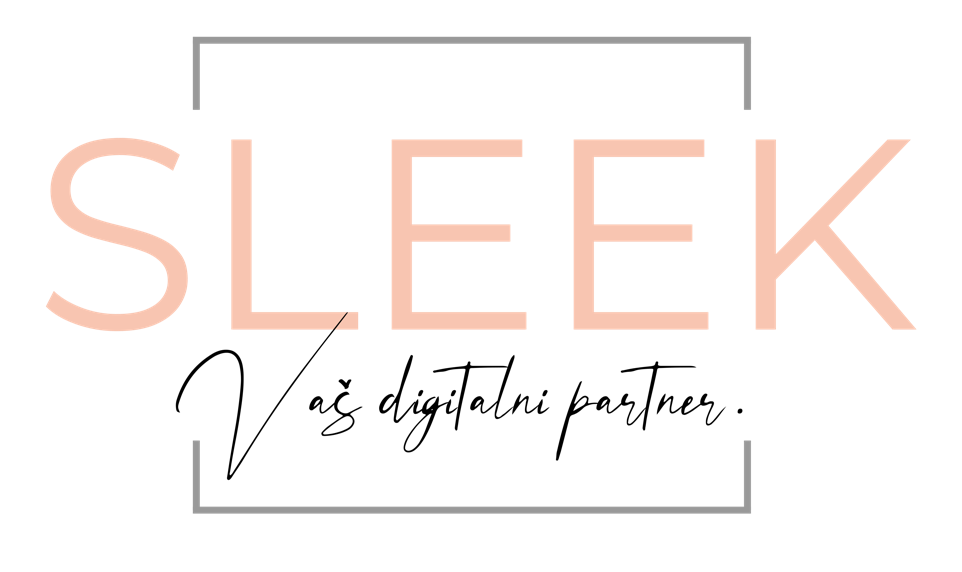 PRICE LISTDear customers. Below we present the price list of Sleek, digital agency, Maša Tomažič, s.p.Since these are digital marketing services and website creation, we often encounter many wishes, requests and questions, so it is very difficult to set the exact price of each project in advance. In order to avoid misunderstandings, we ask you to send us an inquiry setting out specific requests and wishes by e-mail (info@sleek.si), and we will prepare an offer for you individually. Price list by hourly itemWeb Optimization Price ListMANAGING SOCIAL NETWORKSFACEBOOK AND INSTAGRAMCreating a strategy to operate on Facebook and Instagram social networksManaging a Facebook page and Instagram profile*The offer does not cover ad payments. 
 ** Execution via video link. 
 Basic analytics only covers basic parameters (accomplished people, interactions with publication, likes on the page). 
Individual activities on Facebook and Instagram social networksLINKEDINCreating a strategy for working on LinkedIn social networkManaging LinkedIn pagesIndividual activities on LinkedIn social networkADVERTISING Meta AdsAdvertising packagesIndividual Meta Ads ActivitiesLinkedIn AdsIndividual LinkedIn Ads activitiesGoogle AdvertisingE-mail marketingPrice list for website and store production* Since the options and desires are really high, we can't give you the exact prices for just the same website or online store as you want, so we ask you to send an inquiry to info@sleek.siWebsite and web shop maintenance packages *Other works are charged according to the hourly rate.1 hour of work in the field of website developmentRegular requirement55,00€1 hour of work in the field of website developmentExceptional request95,00€1 hour of work in the preparation of marketing contentRegular requirement45,00€1 hour of work in the preparation of marketing contentExceptional request90,00€1 hour of work in preparation SEO contentRegular requirement55,00€1 hour of work in preparation SEO contentExceptional request95,00€1 hour of phone supportAn hour (charged 15min or after the actual duration of the conversation)from 45,00€Competition analysis320,00€Web page analysis170,00€Preparation of one optimized content about 400 words in length (in Slovenian)25,00€Preparation of one optimized content about 800 words in length (in Slovenian)45,00€Preparation of one optimized content about 1200 words in length (in Slovenian)60,00€Preparation one optimized content about 400 words (in Croatian)47,00€Preparation one optimized content about 800 words in length (in Croatian)65,00€Preparation of one optimized content about 1200 words (in Croatian)80,00€Preparation of one optimized content about 400 words in length (in English)47,00€Preparation of one optimized content about 800 words in length (in English)65,00€Preparation of one optimized content of about 1200 words (in English)80,00€Package SPackage MPackage L Basic research of keyword phrasesPrepare 2 contents with up to 800 words per month Basic statistics  Keyword phrase researchPrepare 4 contents with up to 800 words per month Basic statistics  Keyword phrase researchPrepare 8 contents with up to 800 words per monthMonthly statistics and detailed analyses250,00€/month430,00€/month950,00€/monthFirst consultation (1 hour)80,00€Additional consultation (1 hour)120,00€Competition analysisfrom 380,00€ Preparation of the strategyfrom 750,00€ Expert advice120,00€ / hourPackage SPackage MPackage LPackage XL170,00€/month450,00€/month680,00€/month1850,00€/monthMonthly managing  Facebook and Instagram profilePackage SPackage MPackage LPackage XLEstablish a business profileNoYesYesYesEditorial calendarNoYesYesYesno posts per week/profile in working hours
123-65-15posts per week/out-of-hours profile
////Urgent postsNoNoNoNoInstastory or FB Story of the Week123-65-15Platform-customized animated visual/gif/week//25Reply to posts and messagesNoNoYesYesActive networking and communication with trackersNoNoNoYesPersonalized campaign/formatted visuals that are not animatedNoYes
(1 month)Yes( 2 months)Yes(up to 4 months)AnalystNoYes
(Basic)Yes
(Advanced)Yes
(Advanced)Notification of statisticsNo
Yes
(monthly)Yes
(2x monthly)Yes
(weekly)(video meeting up to 30min)* *If necessary, but not more than 1x per monthIf necessary, but not more than 2x a monthIf necessary, but not more than 3x a monthIf necessary, but not more than  1x weekly Phone supportNoYes*It is charged according to the price list.Yes*It is charged according to the price list.Yes*Is charged according to the price list.Prepare a single post (post or story) with graphicsRegular requirement36,00€Prepare a single post (post or story) with graphicsExceptional request96,00€Prepare a single text publicationRegular requirement23,00€Prepare a single text publicationExceptional request55,00€1 hour of workRegular requirement55,00€1 hour of workExceptional request96,00€Personalized analytics****After the hourfrom 75,00€ / hourAdditional AppointmentAfter the hourfrom 55,00€ / hourAdditional (telephone or video) consultationsIt will be charged 15min or after the actual duration of the11.25€ per 15 minutesFirst consultation (1 hour)80,00€Additional consultation (1 hour)120,00€ Competition analysisfrom 380,00€ onwardsPreparation of the strategyfrom 750,00€ onwardsExpert advice120,00€ / hourPackage SPackage MPackage LPackage XL20 0,00€/month45 0,00€/month6 50,00€/month15 50,00€/monthMonthly LinkedI n page managementPackage SPackage MPackage LPackage XLPage Setting UpYesYesYesYesEditorial calendarNoYesYesYesNo. posts per week/profile in working hours123-55-15posts per week/out-of-hours profile
////Platform-customized animated visual/gif/week//25Reply to posts and messagesNoNoYesYesActive networking and communication with trackersNoNoNoYesAnalystNoYes
(Basic)Yes
(Advanced)Yes
(Advanced)Notification of statisticsNoYes
(monthly)Yes
(2x monthly)Yes
(1x weekly)(video meeting up to 30min)* *If necessary, but not more than 1x per monthIf necessary, but not more than 2x a monthIf necessary, but not more than 3x a monthIf necessary, but notmore than  1x weekly AnalystNoYes
(Basic)Yes
(Advanced)Yes
(Advanced)Prepare a single post with a graphic during working hoursRegular requirement36,00€Prepare a single post with a graphic during working hoursExceptional request96,00€Prepare a single text publicationRegular requirement23,00€Prepare a single text publicationExceptional request55,00€1 hour of workRegular requirement55,00€1 hour of workExceptional request96,00€Personalized analytics****An hourfrom 75,00€ / hourAdditional AppointmentAn hourfrom 55,00€ / hourAdditional (telephone or video) consultationsIt will be charged 15min or after the actual duration of the11.25€ per 15 minutesFirst consultation (1 hour)80,00€Additional consultation (1 hour)120,00€Competition analysisfrom 380,00€ onwardsPreparation of the strategyfrom 750,00€ onwardsExpert advice120,00€ / hourPackage SPackage MPackage LUp to 4 campaigns/ monthUp to 7 campaigns/ monthUp to 15 campaigns/ monthAds on Facebook and InstagramAds on Facebook and InstagramAds on Facebook and InstagramPreparing content and visualsPreparing content and visualsPreparing content and visualsLead GenerationLead Generation550€ / month790€ / month1300€ / monthPreparation of 1 campaign175,00€Campaign moderation + preparing a basic report150 € / monthPrepare an individual ad (post or story) with graphics during business hoursRegular requirement36,00€Prepare an individual ad (post or story) with graphics during business hoursExceptional request96,00€Prepare a single text adRegular requirement23,00€Prepare a single text adExceptional request55,00€1 hour of workRegular requirement60,00€1 hour of workExceptional request100,00€Personalized analytics****An hourfrom 75,00€ / hourAdditional AppointmentAn hourfrom 55,00€ / hourAdditional (telephone or video) consultationsIt will be charged 15min or after the actual duration of the11.25€ per 15 minutesFirst consultation (1 hour)80,00€Additional consultation (1 hour)120,00€Competition analysisfrom 380,00€ Preparation of the strategyfrom 750,00€ Expert advice120,00€ / hourPackage SPackage MPackage LUp to 4 campaigns/ monthUp to 9 campaigns/ monthUp to 15 campaigns/ monthAds on Facebook and InstagramAds on Facebook and InstagramAds on Facebook and InstagramPreparing content and visualsPreparing content and visualsPreparing content and visualsLead GenerationLead Generation650€ / month890€ / month1400€ / monthPreparation of 1 campaign200,00€Campaign moderation + preparing a basic report150 € / monthSearch leads with the help of LinkedIn Sales ManagerFrom 550 € / month Preparing and sending InMail messagesFrom 550 € / month Prepare an ad with graphics during business hoursRegular requirement36,00€Prepare an ad with graphics during business hoursExtraordinary request96,00€Prepare a single text adRegular requirement23,00€Prepare a single text adExtraordinary request55,00€1 hour of workRegular requirement60,00€1 hour of workExtraordinary request100,00€Personalized analytics****An hourfrom 75,00€ / hourAdditional AppointmentAn hourfrom 55,00€ / hourAdditional (telephone or video) consultationsIt will be charged 15min or after the actual duration of the11.25€ per 15 minutesPreparation of 1 search campaign190,00€Preparation of 1 display campaign190,00€Preparing search + display campaign290,00€Preparing a Youtube campaign120,00€Campaign moderation + preparing a basic reportFrom 150 € / monthS packageM packageL Package250,00€/month480,00€/month690,00€/monthPreparationPreparationPreparation of a monthly advertising strategyCompetition analysisPreparation of a monthly advertising strategyMessagesMessagesMessagesMaking Sales Effective Email Messages (4/Month)Making Sales Effective Email Messages (8/Month)Making Sales Effective Email Messages (12/Month)Preparing Image Material for Email MarketingPreparing Image Material for Email MarketingPreparing Image Material for Email MarketingText preparation for Email messagesText preparation for Email messagesText preparation for Email messagesAnalystAnalystAnalystNoYes (Basic)YesSimple website up to
 20 subpages, basic design, slider, contact form, privacy policy preparation, cookiesfrom 590,00€Advanced websites up
to 40 subpages, advanced design, slider, contact form, privacy policy preparation, cookiesfrom 1240,00€Complex website up to
60 subpages, advanced design, slider, contact form, privacy policy preparation, cookiesfrom 2500,00€Simple online store
up to 20 subpages, basic design, slider, contact form, privacy policy preparation, cookies, simple design of all associated subpages – product, basket, completion of purchase, entry of up to 150 simple products, possibility of variable product.From 1400,00€Complex online store
up to 50 subpages, design, slider, contact form, preparation of privacy policies, cookies, production of all associated subpages – product, basket, completion of purchase, entry of up to 250 products, possibility of personalization of products by the customer, possibility of variable product.From 3550,00€Package SPackage MMaket L55,00 € / month90,00 € / month150,00 € / monthUpdating plugins and themesUp to 2 hours of work on the site / monthUpdating plugins and themesUp to 3 hours of work on the site / monthUpdating plugins and themesUp to 5 hours of work on the site / month